САМОРЕГУЛИРУЕМАЯ ОРГАНИЗАЦИЯ   РЕГИОНАЛЬНАЯ АССОЦИАЦИЯ «СТРОИТЕЛИ ТПП РБ»г. Улан-Удэ, ул. Ленина ,д.25, тел 8(3012)21-71-88, e-mail:sro@tpprb.comПРОТОКОЛ № 39Правления  СРО РА «Строители ТПП РБ» от 01.10. 2020 Форма проведения заседания Правления СРО РА «Строители ТПП РБ»- заочнаяДата окончания заочного голосования: «02» октября  2020г. Основание  проведения заочного голосования- решение  Председателя Правления СРО  РА  «Строители ТПП РБ» Доржиева Геннадия Юрьевича ( согласно п.7.9. Положения  «О Правлении   Саморегулируемой организации  Региональная ассоциация «Строители ТПП РБ» от 07.02.2019г., далее - Положение о Правлении).  Приглашенные лица : Директор   СРО    Елисафенко Владимир ЛеонидовичСекретарь заседания Правления    Кочетова Лидия Васильевна Общее количество членов Правления : 9 человекЧисло проголосовавших членов Правления 7 человек Заочное голосование считается правомочным, так как в нем приняли участие не менее половины  членов Правления ( согласно п. 7.13 Положения). Лицо,  избранное  секретарем заседания Правления и уполномоченное на подсчет голосов-  Кочетова Лидия ВасильевнаПОВЕСТКА ДНЯ ЗАСЕДАНИЯ: Рассмотрение вопроса о переносе на 2021 год плановых проверок отдельных членов СРО в октябре, ноябре и декабре текущего года, в связи с сокращением деятельности  членов СРО по причине нестабильной обстановки в строительной отрасли Республики Бурятия, связанной с распространения короновирусной инфекции (COVID-19). По вопросу   повестки дня:По вопросу повестки дня слушали Директора СРО   РА «Строители ТПП РБ» Елисафенко В.Л. , который сообщил, что  Контрольный Комитет СРО  РА Строители ТПП РБ» вышел с предложением  о переносе на 2021 год проведение плановых проверок отдельных членов СРО в октябре, ноябре и декабре текущего года, в связи с сокращением деятельности  этих  членов по причине нестабильной обстановки, связанной с распространения короновирусной инфекции (COVID-19).   Предложение было обсуждено на заседании Дирекции  СРО РА «Строители ТПП РБ» совместно с  членами Контрольного комитета (Протокол № 3 от 01.10.2020г.) и предложено  вынести это предложение на   рассмотрение  на  Правлении СРО РА «Строители ТПП РБ».  Озвучил Перечень организаций.Решили по  вопросу    повестки дня:  	Поддержать предложение Контрольного Комитета СРО РА «Строители ТПП РБ» о переносе на 2021 год проведение плановых проверок в октябре, ноябре и декабре текущего года в девятнадцати  строительных организациях-членах СРО. Голосовали:  «за»  - 7  голосов, «против» -  нет «воздержался» -  нет  Повестка дня исчерпана. Предложений и дополнений в повестку дня собрания не поступило. Заседание Правления объявляется закрытым.    Директор                                                       Елисафенко В.Л.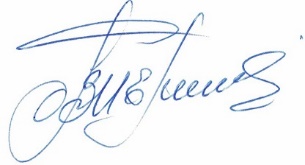  Секретарь заседания Правления                                           Кочетова Л.В. 